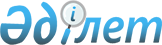 О внесении изменений и дополнений в решение очередной 47-сессии Кармакшинского районного маслихата от 20 декабря 2011 года N 310 "О районном бюджете на 2012-2014 годы"
					
			Утративший силу
			
			
		
					Решение Кармакшинского районного маслихата Кызылординской области от 13 апреля 2012 года N 17. Зарегистрировано Департаментом юстиции Кызылординской области 24 апреля 2012 года за N 10-5-179. Прекращено действие по истечении срока действия (письмо Кармакшинского районного маслихата Кызылординской области от 30 января 2013 года N 12)      Сноска. Прекращено действие по истечении срока действия (письмо  Кармакшинского районного маслихата Кызылординской области от 30.01.2013 N 12).      Примечание РЦПИ:

      В тексте сохранена авторская орфография и пунктуация.

      В соответсвии с кодексом Республики Казахстан от 4 декабря 2008 года "Бюджетный кодекс Республики Казахстан", подпунктом 1) пункта 1 статьи 6 Закона Республики Казахстан от 23 января 2001 года "О местном государственном управлении и самоуправлении в Республике Казахстан" Кармакшинский районный маслихат РЕШИЛИ:



      1. Внести в решение очередной 47 сессии Кармакшинского районного маслихата от 20 декабря 2011 года N 310 "О районном бюджете на 2012-2014 годы" (зарегистрировано в реестре государственной регистрации нормативных правовых актов за номером 10-5-173, опубликовано в районном газете "Кармакшы таны" от 13 января 2012 года N 6-7) следующие изменения и дополнения:



      пункт 1 изложить в следующей редакции:

      "1. Утвердить районный бюджет на 2012-2014 годы согласно приложениям 1, 2 и 3 соответственно, в том числе на 2012 год в следующих объемах:

      1) доходы – 5 134 472 тысяч тенге, в том числе по:

      налоговым поступлениям – 862 933 тысяч тенге;

      неналоговым поступлениям – 2 914 тысяч тенге;

      поступлениям от продажи основного капитала – 2 188 тысяч тенге;

      поступлениям трансфертов – 4 266 437 тысяч тенге;

      2) затраты – 5 169 534 тысяч тенге;

      3) чистое бюджетное кредитование – 88 929 тысяч тенге;

      бюджетные кредиты – 99 507 тысяч тенге;

      погашение бюджетных кредитов – 10 578 тысяч тенге;

      4) сальдо по операциям с финансовыми активами – 4 400 тысяч тенге;

      приобретение финансовых активов – 4 400 тысяч тенге;

      поступления от продажи финансовых активов государства – 0 тенге;

      5) дефицит (профицит) бюджета – -128 391 тысяч тенге;

      6) финансирование дефицита (использование профицита) бюджета –      128 391 тысяч тенге;

      поступление займов – 99 507 тысяч тенге;

      погашение займов – 10 578 тысяч тенге;

      используемые остатки бюджетных средств – 39 462 тысяч тенге.";



      подпункты 1), 2) пункта 4-1 изложить в следующей редакции:

      "1) на проведение противоэпизотических мероприятий – 24 315 тысяч тенге;

      2) на реализацию мер по оказанию социальной поддержки специалистов – 14 088 тысяч тенге;";



      дополнить подпунктом 9) следующего содержания:

      "9) на ремонт объектов коммунально-инженерной, инженерно-транспортной и социальной инфраструктуры и благоустройство сельских населенных пунктов в рамках Программы занятости 2020 – 41 161 тысяч тенге.";



      пункт 4-2 изложить в следующей редакции:

      "4-2. Учесть, что в районном бюджете на 2012 год за счет средств республиканского бюджета предусмотрены целевые текущие трансферты на реализацию мероприятий в рамках Программы занятости 2020 – 55 955 тысяч тенге, в том числе:

      1) на оплату труда участников, направленных на молодежную практику – 13 026 тысяч тенге;

      2) на частичное субсидирование заработной платы – 30 220 тысяч тенге;

      3) на предоставление субсидий на переезд – 341 тысяч тенге;

      4) на обеспечение деятельности центров занятости населения – 12 368 тысяч тенге.";



      подпункт 3) пункта 5-1 исключить;

      дополнить подпунктами 4), 5) следующего содержания:

      "4) на строительство линии подводки водопровода для жилых домов населенного пункта Акжар Кармакшинского района – 128 573 тысяч тенге;

      5) на строительство линии подводки водопровода для жилых домов населенного пункта Актобе Кармакшинского района – 91 573 тысяч тенге.";



      пункт 5-2 изложить в следующей редакции:

      "5-2. Учесть, что в районном бюджете на 2012 год за счет средств республиканского бюджета предусмотрены бюджетные кредиты для реализации мер социальной поддержки специалистов – 99 507 тысяч тенге.".



      приложения 1, 4, 6 решения очередной 47 сессии Кармакшинского районного маслихата от 20 декабря 2011 года N 310 "О районном бюджете на 2012-2014 годы" изложить согласно приложениям 1, 2, 3 к указанному решению.



      2. Пункт 1 решения внеочередной 48 сессии Кармакшинского районного маслихата от 13 января 2012 года N 323 "О внесении изменений и дополнений в решение очередной 47 сессии Кармакшинского районного маслихата от 20 декабря 2011 года N 310 "О районном бюджете на 2012-2014 годы" изложить в следующей редакции:



      "1. Внести в решение очередной 47 сессии Кармакшинского районного маслихата от 20 декабря 2011 года N 310 "О районном бюджете на 2012-2014 годы" (зарегистрировано в реестре государственной регистрации нормативных правовых актов за номером 10-5-173, опубликовано в районном газете "Кармакшы таны" от 13 января 2012 года N 6-7) следующие изменения и дополнения:



      в пункте 1:

      "1) доходы – 5 111 065 тысяч тенге, в том числе по:

      поступлениям трансфертов – 4 304 536 тысяч тенге;

      2) затраты – 5 111 065 тысяч тенге;

      3) чистое бюджетное кредитование – 81 648 тысяч тенге;

      бюджетные кредиты – 92 226 тысяч тенге;

      5) дефицит (профицит) бюджета – -81 648 тысяч тенге;

      6) финансирование дефицита (использование профицита) бюджета –      81 648 тысяч тенге;".



      3. Пункт 1 решения внеочередной 2 сессии Кармакшинского районного маслихата от 10 февраля 2012 года N 11 "О внесении изменений и дополнений в решение очередной 47 сессии Кармакшинского районного маслихата от 20 декабря 2011 года N 310 "О районном бюджете на 2012-2014 годы" изложить в следующей редакции:



      "1. Внести в решение очередной 47 сессии Кармакшинского районного маслихата от 20 декабря 2011 года N 310 "О районном бюджете на 2012-2014 годы" (зарегистрировано в реестре государственной регистрации нормативных правовых актов за номером 10-5-173, опубликовано в районном газете "Кармакшы таны" от 13 января 2012 года N 6-7) следующие изменения и дополнения:



      в пункте 1:

      "1) доходы – 5 111 065 тысяч тенге, в том числе по:

      неналоговым поступлениям – 2 914 тысяч тенге;

      поступлениям трансфертов – 4 304 905 тысяч тенге;

      2) затраты – 5 144 463 тысяч тенге;

      5) дефицит (профицит) бюджета – -114 671 тысяч тенге;

      6) финансирование дефицита (использование профицита) бюджета –      114 671 тысяч тенге";



      пункт 4-3 изложить в следующей редакции:

      "4-3. Учесть, что в районном бюджете на 2012 год за счет средств республиканского бюджета предусмотрены целевые текущие трансферты на реализацию мероприятий для решения вопросов обустройства аульных (сельских) округов в реализацию мер по содействию экономическому развитию регионов в рамках Программы "Развитие регионов" - 7 294 тысяч тенге.".



      4. Настоящее решение вводится в действие с 1 января 2012 года.      Председатель очередной

      4-сессии Кармакшинского

      районного маслихата                         А. Усенов      Секретарь Кармакшинского

      районного маслихата                         М. Ерманов      Приложение 1

      к решению очередной 4-сессии

      Кармакшинского районного маслихата

      от "13" апреля 2012 года N 17      Приложение 1

      к решению очередной 47 сессии

      Кармакшинского районного маслихата

      от "20" декабря 2011 года N 310        

Районный бюджет на 2012 год      Приложение 2

      к решению очередной 4-сессии

      Кармакшинского районного маслихата

      от "13" апреля 2012 года N 17      Приложение 4

      к решению очередной 47 сессии

      Кармакшинского районного маслихата

      от "20" декабря 2011 года N 310        

Перечень бюджетных программ районного бюджета, направленных на реализацию бюджетных инвестиции на 2012 год      Приложение 3

      к решению очередной 4-сессии

      Кармакшинского районного маслихата

      от "13" апреля 2012 года N 17      Приложение 6

      к решению очередной 47 сессии

      Кармакшинского районного маслихата

      от "20" декабря 2011 года N 310        

Список бюджетных программ на 2012 год аппаратов акима поселка, аульного (сельского) округа
					© 2012. РГП на ПХВ «Институт законодательства и правовой информации Республики Казахстан» Министерства юстиции Республики Казахстан
				КатегорияКатегорияКатегорияКатегорияСумма, тысяч тенге
КлассКлассКлассПодклассПодклассНаименование
1.Доходы51344721Налоговые поступления86293301Подоходный налог3271852Индивидуальный подоходный налог32718503Социальный налог1745591Социальный налог17455904Hалоги на собственность3409411Hалоги на имущество2577953Земельный налог52954Hалог на транспортные средства775565Единый земельный налог29505Внутренние налоги на товары, работы и услуги139022Акцизы48873Поступления за использование природных и других ресурсов13914Сборы за ведение предпринимательской и профессиональной деятельности73495Налог на игорный бизнес27508Обязательные платежи, взимаемые за совершение юридически значимых действий и (или) выдачу документов уполномоченными на то государственными органами или должностными лицами63461Государственная пошлина63462Неналоговые поступления291401Доходы от государственной собственности5045Доходы от аренды имущества, находящегося в государственной собственности4987Вознаграждения по кредитам, выданным из государственного бюджета606Прочие неналоговые поступления24101Прочие неналоговые поступления24103Поступления от продажи основного капитала218803Продажа земли и нематериальных активов21881Продажа земли13502Продажа нематериальных активов8384Поступления трансфертов 426643702Трансферты из вышестоящих органов государственного управления42664372Трансферты из областного бюджета4266437Функциональная группа Функциональная группа Функциональная группа Функциональная группа Сумма, тысяч тенге
Администратор бюджетных программАдминистратор бюджетных программАдминистратор бюджетных программПрограммаПрограммаНаименование2.Расходы516953401Государственные услуги общего характера303773112Аппарат маслихата района (города областного значения)16418001Услуги по обеспечению деятельности маслихата района (города областного значения)16418122Аппарат акима района (города областного значения)84989001Услуги по обеспечению деятельности акима района (города областного значения)81129002Создание информационных систем2860003Капитальные расходы государственного органа1000123Аппарат акима района в городе, города районного значения, поселка, аула (села), аульного (сельского) округа171826001Услуги по обеспечению деятельности акима района в городе, города районного значения, поселка, аула (села), аульного (сельского) округа157212022Капитальные расходы государственного органа14614452Отдел финансов района (города областного значения)15690001Услуги по реализации государственной политики в области исполнения бюджета района (города областного значения) и управления коммунальной собственностью района (города областного значения)15220010Приватизация, управление коммунальным имуществом, постприватизационная деятельность и регулирование споров, связанных с этим470453Отдел экономики и бюджетного планирования района (города областного значения)14850001Услуги по реализации государственной политики в области формирования и развития экономической политики, системы государственного планирования и управления района (города областного значения)1485002Оборона1679122Аппарат акима района (города областного значения)1679005Мероприятия в рамках исполнения всеобщей воинской обязанности1351006Предупреждение и ликвидация чрезвычайных ситуаций масштаба района (города областного значения)32803Общественный порядок, безопасность, правовая, судебная, уголовно-исполнительная деятельность1514458Отдел жилищно-коммунального хозяйства, пассажирского транспорта и автомобильных дорог района (города областного значения)1514021Обеспечение безопасности дорожного движения в населенных пунктах151404Образование2961024464Отдел образования района (города областного значения)2935024001Услуги по реализации государственной политики на местном уровне в области образования20402003Общеобразовательное обучение2270455005Приобретение и доставка учебников, учебно-методических комплексов для государственных учреждений образования района (города областного значения)13893006Дополнительное образование для детей101954007Проведение школьных олимпиад, внешкольных мероприятий и конкурсов районного (городского) масштаба704009Обеспечение дошкольного воспитания и обучения474707012Капитальные расходы государственного органа1570015Ежемесячные выплаты денежных средств опекунам (попечителям) на содержание ребенка-сироты (детей-сирот), и ребенка (детей), оставшегося без попечения родителей за счет трансфертов из республиканского бюджета9719019Присуждение грантов государственным учреждениям образования района (города областного значения) за высокие показатели работы1500020Обеспечение оборудованием, программным обеспечением детей-инвалидов, обучающихся на дому за счет трансфертов из республиканского бюджета9222021Увеличение размера доплаты за квалификационную категорию воспитателям дошкольных организаций образования за счет трансфертов из республиканского бюджета1597064Увеличение размера доплаты за квалификационную категорию учителям школ за счет трансфертов из республиканского бюджета29301467Отдел строительства района (города областного значения)26000037Строительство и реконструкция объектов образования2600005Здравоохранение176123Аппарат акима района в городе, города районного значения, поселка, аула (села), аульного (сельского) округа176002Организация в экстренных случаях доставки тяжелобольных людей до ближайшей организации здравоохранения, оказывающей врачебную помощь17606Социальная помощь и социальное обеспечение523781451Отдел занятости и социальных программ района (города областного значения)523781001Услуги по реализации государственной политики на местном уровне в области обеспечения занятости и реализации социальных программ для населения37109002Программа занятости72962004Оказание социальной помощи на приобретение топлива специалистам здравоохранения, образования, социального обеспечения, культуры и спорта в сельской местности в соответствии с законодательством Республики Казахстан12150005Государственная адресная социальная помощь30751006Оказание жилищной помощи175352007Социальная помощь отдельным категориям нуждающихся граждан по решениям местных представительных органов30164010Материальное обеспечение детей-инвалидов, воспитывающихся и обучающихся на дому3845011Оплата услуг по зачислению, выплате и доставке пособий и других социальных выплат3196014Оказание социальной помощи нуждающимся гражданам на дому31471016Государственные пособия на детей до 18 лет87837017Обеспечение нуждающихся инвалидов обязательными гигиеническими средствами и предоставление услуг специалистами жестового языка, индивидуальными помощниками в соответствии с индивидуальной программой реабилитации инвалида24196021Капитальные расходы государственного органа2380023Обеспечение деятельности центров занятости населения1236807Жилищно-коммунальное хозяйство556937123Аппарат акима района в городе, города районного значения, поселка, аула (села), аульного (сельского) округа198902008Освещение улиц населенных пунктов11227009Обеспечение санитарии населенных пунктов11540011Благоустройство и озеленение населенных пунктов159638014Организация водоснабжения населенных пунктов16497458Отдел жилищно-коммунального хозяйства, пассажирского транспорта и автомобильных дорог района (города областного значения)46879004Обеспечение жильем отдельных категорий граждан2568012Функционирование системы водоснабжения и водоотведения3150041Ремонт и благоустройство объектов в рамках развития сельских населенных пунктов по Программе занятости 202041161467Отдел строительства района (города областного значения)311156003Проектирование, строительство и (или) приобретение жилья государственного коммунального жилищного фонда38031005Развитие коммунального хозяйства1955006Развитие системы водоснабжения и водоотведения248590022Строительство и (или) приобретение жилья и развитие инженерно-коммуникационной инфраструктуры в рамках Программы занятости 20202258008Культура, спорт, туризм и информационное пространство309354455Отдел культуры и развития языков района (города областного значения)205245001Услуги по реализации государственной политики на местном уровне в области развития языков и культуры10229003Поддержка культурно-досуговой работы149320006Функционирование районных (городских) библиотек45296007Развитие государственного языка и других языков народа Казахстана400456Отдел внутренней политики района (города областного значения)22981001Услуги по реализации государственной политики на местном уровне в области информации, укрепления государственности и формирования социального оптимизма граждан12334002Услуги по проведению государственной информационной политики через газеты и журналы5466003Реализация мероприятий в сфере молодежной политики1796005Услуги по проведению государственной информационной политики через телерадиовещание1605006Капитальные расходы государственного органа1780465Отдел физической культуры и спорта района (города областного значения)39033001Услуги по реализации государственной политики на местном уровне в сфере физической культуры и спорта6556006Проведение спортивных соревнований на районном (города областного значения) уровне1353007Подготовка и участие членов сборных команд района (города областного значения) по различным видам спорта на областных спортивных соревнованиях31124467Отдел строительства района (города областного значения)42095008Развитие объектов спорта и туризма420959Топливно-энергетический комплекс и недропользование135458Отдел жилищно-коммунального хозяйства, пассажирского транспорта и автомобильных дорог района (города областного значения)135019Развитие теплоэнергетической системы13510Сельское, водное, лесное, рыбное хозяйство, особо охраняемые природные территории, охрана окружающей среды и животного мира, земельные отношения75202462Отдел сельского хозяйства района (города областного значения)27161001Услуги по реализации государственной политики на местном уровне в сфере сельского хозяйства13073099Реализация мер по оказанию социальной поддержки специалистов14088463Отдел земельных отношений района (города областного значения)8720001Услуги по реализации государственной политики в области регулирования земельных отношений на территории района (города областного значения)8720473Отдел ветеринарии района (города областного значения)39321001Услуги по реализации государственной политики на местном уровне в сфере ветеринарии9370006Организация санитарного убоя больных животных2500007Организация отлова и уничтожения бродячих собак и кошек2000011Проведение противоэпизоотических мероприятий2545111Промышленность, архитектурная, градостроительная и строительная деятельность26021467Отдел строительства района (города областного значения)10073001Услуги по реализации государственной политики на местном уровне в области строительства10073468Отдел архитектуры и градостроительства района (города областного значения)15948001Услуги по реализации государственной политики в области архитектуры и градостроительства на местном уровне 8448003Разработка схем градостроительного развития территории района и генеральных планов населенных пунктов750012Транспорт и коммуникации343496458Отдел жилищно-коммунального хозяйства, пассажирского транспорта и автомобильных дорог района (города областного значения)343496023Обеспечение функционирования автомобильных дорог340996024Организация внутрипоселковых (внутригородских), пригородных

и внутрирайонных общественных пассажирских перевозок250013Прочие29458123Аппарат акима района в городе, города районного значения, поселка, аула (села), аульного (сельского) округа7294040Реализация мероприятий для решения вопросов обустройства аульных (сельских) округов в реализацию мер по содействию экономическому развитию регионов в рамках Программы "Развитие регионов" за счет целевых трансфертов из республиканского бюджета7294452Отдел финансов района (города областного значения)3590012Резерв местного исполнительного органа района (города областного значения) 3590458Отдел жилищно-коммунального хозяйства, пассажирского транспорта и автомобильных дорог района (города областного значения)9787001Услуги по реализации государственной политики на местном уровне в области жилищно-коммунального хозяйства, пассажирского транспорта и автомобильных дорог9527013Капитальные расходы государственного органа260469Отдел предпринимательства района (города областного значения)8787001Услуги по реализации государственной политики на местном уровне в области развития предпринимательства и промышленности8524003Поддержка предпринимательской деятельности26314Обслуживание долга6452Отдел финансов района (города областного значения)6013Обслуживание долга местных исполнительных органов по выплате вознаграждений и иных платежей по займам из областного бюджета615Трансферты36978452Отдел финансов района (города областного значения)36978006Возврат неиспользованных (недоиспользованных) целевых трансфертов33023024Целевые текущие трансферты в вышестоящие бюджеты в связи с передачей функций государственных органов из нижестоящего уровня государственного управления в вышестоящий39553.Чистое бюджетное кредитование88929Бюджетные кредиты9950710Сельское, водное, лесное, рыбное хозяйство, особо охраняемые природные территории, охрана окружающей среды и животного мира, земельные отношения99507462Отдел сельского хозяйства района (города областного значения)99507008Бюджетные кредиты для реализации мер социальной поддержки специалистов995075Погашение бюджетных кредитов1057801Погашение бюджетных кредитов105781Погашение бюджетных кредитов, выданных из государственного бюджета105784. Сальдо по операциям с финансовыми активами4400Приобретение финансовых активов440013Прочие4400452Отдел финансов района (города областного значения)3700014Формирование или увеличение уставного капитала юридических лиц3700458Отдел жилищно-коммунального хозяйства, пассажирского транспорта и автомобильных дорог района (города областного значения)700065Формирование или увеличение уставного капитала юридических лиц7005. Дефицит (профицит) бюджета-1283916. Финансирование дефицита (использование профицита) бюджета1283917Поступление займов9950701Внутренние государственные займы995072Договоры займа9950716Погашение займов10578452Отдел финансов района (города областного значения)10578008Погашение долга местного исполнительного органа перед вышестоящим бюджетом105788Используемые остатки бюджетных средств3946201Остатки бюджетных средств394621Свободные остатки бюджетных средств39462Функциональная группаФункциональная группаФункциональная группаФункциональная группаСумма, тысяч тенге
Администратор бюджетных программАдминистратор бюджетных программАдминистратор бюджетных программПрограммаПрограммаНаименование
2. Расходы38378604Образование26000467Отдел строительства района (города областного значения)26000037Строительство и реконструкция объектов образования26000На строительство школы N 185 на 300 мест в ауле Комекбаев2600007Жилищно-коммунальное хозяйство311156467Отдел строительства района (города областного значения)311156003Проектирование, строительство и (или) приобретение жилья государственного коммунального жилищного фонда38031Строительство и (или) приобретение служебного жилища37181На завершение строительства арендного 2-х квартирного 3-х жилых домов в поселке Жосалы850005Развитие коммунального хозяйства1955Строительство полигона для выброса твердых бытовых отходов в ауле Акай Кармакшинского района1080На разработку проектно-сметной документации с государственной экспертизой на строительство полигона для выброса твердых бытовых отходов в поселке Жосалы875006Развитие системы водоснабжения и водоотведения248590Строительство станции подкачки в районном центре Жосалы Кармакшинского района4676На строительство линии подводки водопровода для жилых домов населенного пункта Акжар Кармакшинского района128573На строительство линии подводки водопровода для жилых домов населенного пункта Актобе Кармакшинского района91573Софинансирование проекта "Реконструкция и расширение системы водоснабжения в н.п. Жосалы Кармакшинского района 4-очередь"21768На разработку проектно-сметной документации с государственной экспертизой на реконструкцию систем водоснабжения населенного пункта Т.Комекбаев2000022Строительство и (или) приобретение жилья и развитие инженерно-коммуникационной инфраструктуры в рамках Программы занятости 20202258008Культура, спорт, туризм и информационное пространство42095467Отдел строительства района (города областного значения)42095467008Развитие объектов спорта и туризма42095Строительство спортивных объектов (спортивных площадок) в райцентре и в аульных округах Кармакшинского района35000На завершение строительства спортивных объектов (спортивных площадок) в райцентре и в аульных округах Кармакшинского района6648На завершение разработки проектно-сметной документации с государственной экспертизой строительства стадиона на 300 мест в поселке Жосалы Кармакшинского района44709Топливно-энергетический комплекс и недропользование135458Отдел жилищно-коммунального хозяйства, пассажирского транспорта и автомобильных дорог района (города областного значения)135019Развитие теплоэнергетической системы135На строительство проекта "КТПН-10/0,4 кВ с трансформатором 250 кВА в поселке Торетам Кармакшинского района"13513Прочие4400452Отдел финансов района (города областного значения)3700014Формирование или увеличение уставного капитала юридических

лиц3700458Отдел жилищно-коммунального хозяйства, пассажирского транспорта и автомобильных дорог района (города областного значения)700065Формирование или увеличение уставного капитала юридических

лиц3700Функциональная группаФункциональная группаФункциональная группаФункциональная группаСумма, тысяч тенге
Администратор бюджетных программАдминистратор бюджетных программАдминистратор бюджетных программПрограммаПрограммаНаименование
2. Расходы37819801Государственные услуги общего характера171826123Аппарат акима района в городе, города районного значения, поселка, аула (села), аульного (сельского) округа171826467001Услуги по обеспечению деятельности акима района в городе, города районного значения, поселка, аула (села), аульного (сельского) округа157212Аппарат акима поселка Жосалы24812Аппарат акима поселка Торетам13785Аппарат акима аульного округа Кармакшы10237Аппарат акима аульного округа Жосалы10140Аппарат акима аульного округа Ирколь8347Аппарат акима аульного округа Жанажол10895Аппарат акима аульного округа ІІІ-Интернационал9602Аппарат акима аульного округа Актобе10152Аппарат акима аульного округа Акжар10461Аппарат акима аульного округа Дауылколь10373Аппарат акима аульного округа Алдашбай Ахун8799Аппарат акима аульного округа Куандария9430Аппарат акима аульного округа Комекбаев9762Аппарат акима аульного округа Акай10417022Капитальные расходы государственных органов14614Аппарат акима поселка Торетам11474Аппарат акима аульного округа Кармакшы1570Аппарат акима аульного округа ІІІ-Интернационал157005Здравоохранение176123Аппарат акима района в городе, города районного значения, поселка, аула (села), аульного (сельского) округа176002Организация в экстренных случаях доставки тяжелобольных людей до ближайшей организации здравоохранения, оказывающей врачебную помощь176Аппарат акима поселка Жосалы17Аппарат акима аульного округа Кармакшы3Аппарат акима аульного округа Жосалы27Аппарат акима аульного округа Ирколь27Аппарат акима аульного округа Акжар4Аппарат акима аульного округа Алдашбай Ахун12Аппарат акима аульного округа Комекбаев8607Жилищно-коммунальное хозяйство198902123Аппарат акима района в городе, города районного значения, поселка, аула (села), аульного (сельского) округа198902008Освещение улиц населенных пунктов11227Аппарат акима поселка Жосалы4255Аппарат акима поселка Торетам1318Аппарат акима аульного округа Жосалы348Аппарат акима аульного округа Ирколь361Аппарат акима аульного округа Жанажол600Аппарат акима аульного округа ІІІ-Интернационал625Аппарат акима аульного округа Актобе373Аппарат акима аульного округа Акжар473Аппарат акима аульного округа Дауылколь184Аппарат акима аульного округа Алдашбай Ахун284Аппарат акима аульного округа Куандария740Аппарат акима аульного округа Комекбаев770Аппарат акима аульного округа Акай896009Обеспечение санитарии населенных пунктов11540Аппарат акима поселка Жосалы9165Аппарат акима поселка Торетам2375011Благоустройство и озеленение населенных пунктов159638Аппарат акима поселка Жосалы156142Аппарат акима аульного округа Кармакшы874Аппарат акима аульного округа Жосалы874Аппарат акима аульного округа Куандария874Аппарат акима аульного округа Комекбаев874014Организация водоснабжения населенных пунктов16497Аппарат акима поселка Жосалы10370Аппарат акима поселка Торетам612713Прочие7294123Аппарат акима района в городе, города районного значения, поселка, аула (села), аульного (сельского) округа7294040Реализация мероприятий для решения вопросов обустройства аульных (сельских) округов в реализацию мер по содействию экономическому развитию регионов в рамках Программы "Развитие регионов" за счет целевых трансфертов из республиканского бюджета7294Аппарат акима аульного округа Жосалы2715Аппарат акима аульного округа Куандария2289Аппарат акима аульного округа Комекбаев2290